                             ОПЛАТА ДУБЛИКАТА КАРТЫПри утере карты «моя школа», необходимо подойти к ответственному по питанию ,сделать дубликат карты. Оплата   дубликата карты на сайте https://myschool.spb.ru/school/dublicat1Конец формыВАЖНО!- Стоимость дубликата карты составляет 100 рублей.
- Оплатить дубликат необходимо в течение 10 календарных дней с момента её получения.
- Старая карта уже недействительна. Все данные о событиях и транзакциях сохранены в системе.
- Факт оплаты дубликата будет зарегистрирован в течение 24-х часов.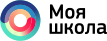 